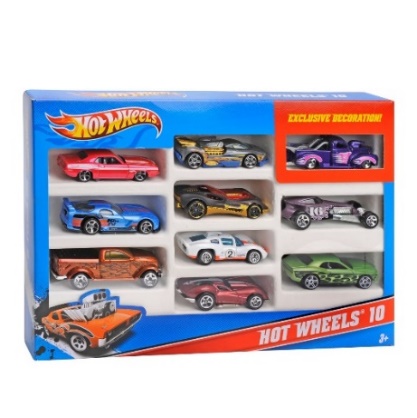 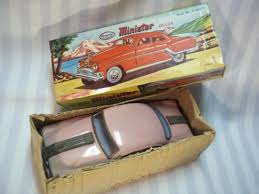 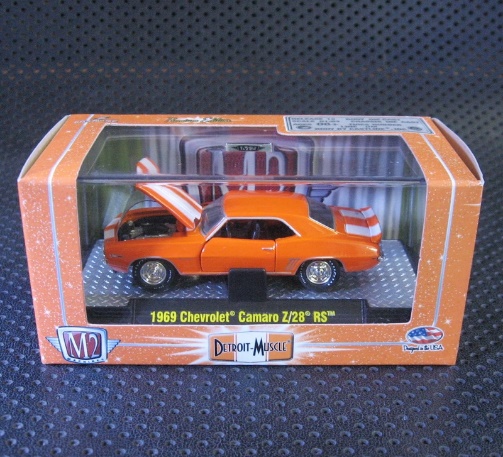 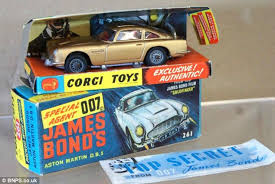 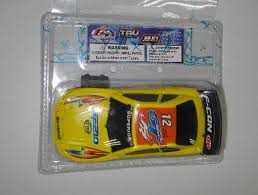 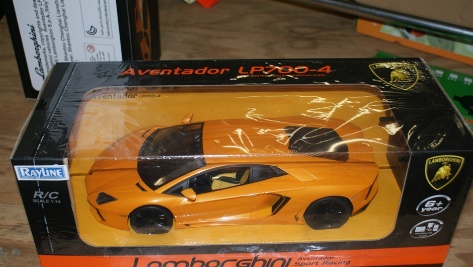 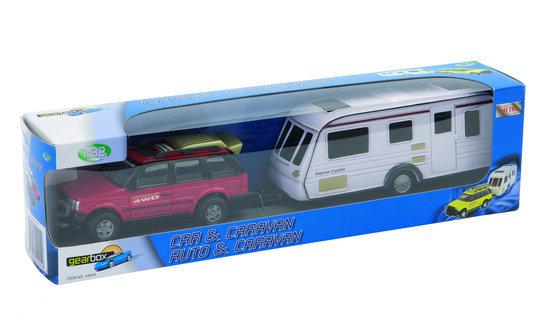 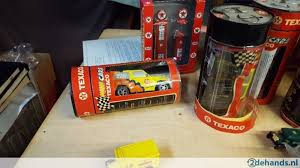 12345678uitstraling+ +++ +--+ +-+ +Kan de auto zien+++ ++ +_ _+++vorm+++-++-+Testen in verpakking_ __ __ __ __ __ _+_ _Stevige verpakking+ +_++++_+-------------------------------------------------------------------------------------------------13134242